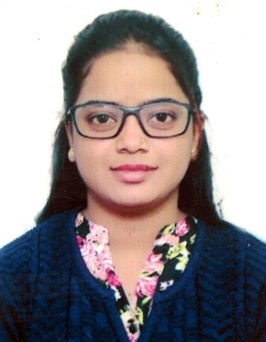 SOUNDARYA 				Email : saundarya.387840@2freemail.com OBJECTIVE:To be accompanying with a forceful organization in the challenging position wherein my education and experience will be developed and be followed for continuous growth and development.SKILLS:Time ManagementSelf-MotivationAdaptabilityTeamworkWORK EXPERIENCES:Red Nail Saloon and Spa (April 2018–present) as Beautician.EDUCATIONAL BACKGROUND:				SSLC. SECONDARY HIGH SCHOOLPERSONAL DETAILS:AGE: 20BIRTHDAY: DECEMBER 19, 1999NATIONALITY: INDIARELIGION: HINDUSTATUS: SINGLE and in GOOD HEALTHHEIGHT: 5’0WEIGHT: 42